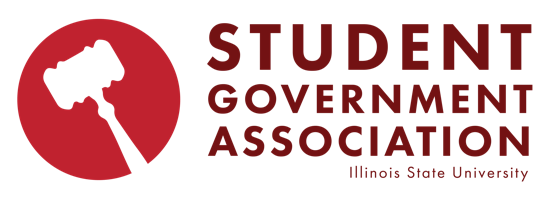 Call to Order: POA Fulton 7:00 pm -Land Acknowledgement“Illinois State University was built on the land of multiple native nations. These lands were the traditional birthright of Indigenous people who were forcibly removed and have faced centuries of struggle for survival and identity in the wake of dispossession and displacement. We would like to acknowledge that we are on the lands that were once home to the Illini, Peoria, Myaamia, Kaskaskia, Odawa, Meskwaki, Ojibwe, and Chickasaw Nations. Due to colonial encroachment and displacement to the Fox, Potawatomi, Sauk, Shawnee, Winnebago, Ioway, Mascouten, Piankashaw, Wea, and Kickapoo Nations were forcibly removed. We also express honor to those Indigenous people who we may have excluded in this acknowledgment due to erasure and historical inaccuracy.”-Roll Call -Approval of the minutes: (10/04/23)	-Motion: Myers	-Second: Tasdan	-Unanimous yes Caucus: Dr. Yazedijan – Differential TuitionI am going to give an overview and provide subject to the slides that we will over view later. This evening I am going to discuss a topic of differential tuition. My argument today is about finances and how we can support our university. As costs are increasing we need to have the money to be able to sustain our college. Right now ISU has base tuition, we all pay the same tuition. Differential tuition is payments based off of your specific major. Some majors cost more money than others. Part of this is because we have base tuition so we can subsidize the majors that are more expensive. If we keep up with this rate we may come to a point where we over expense our students.  Would you think it’s fair to be charged the same amount for ramen as charged for steak and lobster. There are different costs differentiated within ISU’s programs. Our funding has decreased in the past 20 years, this doesn’t help us cover costs that are needed. In order for our university to stay competitive we need to jump into this. Actually in doing nothing we will be making ISU more expensive for everyone. We are selecting certain majors because we are using this as a pilot run of the differential tuition. Will this price under resourced students out of those higher tuition majors? Over time the state of Illinois has given us less and less money and the cost of attendance is going up, this comes from tuition and room and board.  Universities that are decreasing in enrollment are still getting more money than ISU and we are at a steady enrollment. Differential tuition models: Instructional cost, demand for majors. All of our surrounding universities with the same programs as we are using differential tuition. Graduation rates were also put into factor with this. How will the new funds be used? This will only be for students who come in the major of 24 as those majors. When you switch majors, you pay the tuition price of YOUR major. We have talked about under resourced student scholarships, faculty and educator benefits and better payment and other initiatives. The Board of Trustees still need to approve this but it is looking good. If we aren’t getting money from the state, tuition goes up and we lose students and faculty, and reduced resources for students who need it. Blair: I just want to say thank you for coming out, what if we take this a step further and have each student pay the cost of base tuition but each major pays whatever else investment added into based off the program cost? Dr.: That would be a basis of differential tuition, I feel like that can be a long term goal, U of I provides this for most of their majors. Really just what we are doing is a pilot first because of many dangerous effects. We also need to take into consideration the end goal career income and if students will be messed up in the future. James: I love this idea, but the biggest issue for me, if a student decides to change majors will the tuition differentiation make that process harder? Dr : Not at all Roy: Will this increase the amount of students who come from community college from the first two years? Dr : If they are only looking about money then yes there is a possibilityMyers: You mentioned we might expect a drop in some majors and etc. when other schools switched to this process has this been a path they went down too? Dr : I am not going to say no but we also never know what it might provide for our university. Hofstetter: what is the process for students with double majorDr: It would be based off of the primary major price, I made a note on that because that’s a good question!Zarco: Does this effect minors in any way? Dr : This would not effect minors, if the board approves it then this will go into effect for freshman fall of 24, there will be no increase for our tuitionHolmes: if someone applies undecided what happens? Dr. : Most of our classes here are major based, so all in all t would be more expensive for you in the long run. It also runs a risk of adding more time, etc. Executive Officer ReportsPresident (E. Monk)I would like to begin with an apology for my absence and thus the cancellation of our meeting last Friday. Please get research in by the end of this week! Also keep signing up for IWUxISU event! And no student caucus tonight Vice President (S. DeNeve)Clifton strengths for Monday ELP. We had low ropes on Saturday and I am still filling committees Chief of Staff (J. Ririe)Assembly Officer ReportsPresident of the Assembly (M. Fulton)Speak into mics and keep reports 3 minutes pls Vice President of the Assembly (E. Beddow)Secretary of the Assembly (M. Blum)No report Advisor Report Dean of Students (A. Morgan)ISU SGA HOCO was a super success. Please take care of yourselves, be brave and ask for help in times of need. I am here for you all and so are your advisors. Knowing when you need help is being an adultExecutive Cabinet Member ReportsSecretary of Diversity Affairs (P. Flores)Talked to the bone about the movie for November, two options, 50 people or 100 and was going towards 50. No date yet. School street food pantry is serving soup on Friday 4-6. Special Olympics basketball event!Secretary of College Affordability (R. Vancil)Last week I met with student navigators, and I went to a LEAD event yesterday as well. I am looking at how we can address this issue on our campus. Secretary of Information Technology (A. Ninan) I am adding the photos to the website!Secretary of Governmental Relations (S. Majika)I am working on a civic engagement fair for here in the bone! I want to invite a bunch of organizations! I am working with EMDH to get our programs on the screens in the bone and Watterson!Secretary of Public Relations (A. Duffy) Working on a few projects right now! Any questions please reach out!Secretary of Sustainability (H. Cepek)Last zero waste tailgate of the school year on October 28th! And a campus sustainability showcase in this room on the 26th! it will be super awesome, come out! Secretary of Programming (T. Daker)Biggest thing is our SLAC event coming up on November 2nd for a letter writing workshop. Secretary of Non-Tradition Student Experience (P. Patel)Currently working on a project, but today I met with Dr. Morgan about the student debt situation. I will be reaching out soon!Secretary of Administrative Compliance (M. Sapp)No report Internal Committee Chair ReportsMembership & Outreach (Z. Roy)Huge shout out to everyone for HOCO. M and O we talked about the IWU AND ISU basketball game, but we just found out we have to fund it. So I wrote up emergency legislation for $1000. It will be less than that but just in case. Motion to add emergency bill Roy and second by Myers Unanimous yes Policies & Procedures (B. Myers)We finally approved the dreadful tablecloth amendment and approved senator bounds legislation. We are also drafting up legislation for the operations manual. Finance & Allocation (Ririe)We talked about fundraising today. Blair: I heard talk that finance and allocations wasn’t allowed to fundraise? James: I’m sure we can so we can look into it. Myers: In ARH we had a partnership with housing and we were able to fundraise with care packages Civic Engagement (K. Tasdan)Sending out the flyer for the debate on this Monday for you all to share! 7:30 at the bone on the 23rd! We have also been meeting with Brad Franke and alumni engagement folks for lobby day, and any civic engagement events in the future let us Know! Senator Group: Smith: we are the unofficial Narcan group here. What is Narcan? Narcan is a nasal spray to reverse Opioid OD’s. I have heard a lot of back talk so that is why I am talking. We have been able to successfully obtain a grant from the state to purchase about 100 cans of Narcan, we will distribute to Greek life first because of legal issues. These last for about 3 years. We are going through a phase right now for approval and we should get it within 2-3 weeks. I am scared of hiccups which is why I have yet to reach out to Greek life. I hope we can start by the end of the semester but it will most likely go into the next semester.  There are a lot of legal issues, that’s why it has been taking so long. DeNeve: We were working on bringing someone to the bone to put on trainings where they hand out free Narcan.Smith: We are going to Greek life so they are all equally educated. There is a big legality issue with housing aspects so it’s a hold right now. Housing will some have vending machines where they can obtain Narcan for free.  The school does have a university wide plan down the road. Rizzi: When you all need to contact the sororities I can help out with that! Ex-Officio ReportsALAS (J. Zarco)Update on the accessibility to ISU, I am still acting on stuff and would love to see the speakers on the floor more. We had a great turn out at the bowling and billiards center. October 27th we have an annual event check it out on the Instagram page! I had an Instagram take over today so check it out and shout out to the ALAS members in the audience!PRIDE (L. Bonilla)For most high schoolers they expect the biggest night of their life to be prom. But as a queer student it may have been hard for them to be accepted at these dances. We are having our queer ball so we all invite you all to the party!APAC (A. Martil)Monday we have a tie die event from 6-8 pm and Tuesday we have a dance night from 7-9 pm! This specific dance is a traditional Philippian danceBSU (J. Wilburn-Johnson)ARH (Stuart)CPC (J. Rizzi)Reminder that I would love to see more support from SGA to the Greek life!IFC (G. Ogorden)Sig Pi haunted house 24-26, dunk tank and grill out events possibleAlpha Sigma Phi powderpuff campus wide coming soonSNU Fest October 26th, flash sale going on nowAcacia haunted house 19th w Phi SigFiji possible donut philanthropy event on the quad in the upcoming weekMy office hours are from 12-2 at the Acacia House on Thursday'sSERC (B. Mackey) . We had clothes line project today and we had a great turn out. Tomorrow we are doing Zumba at 5 pm Student Trustee (A. Ebikhumi)The board met on Friday, and we approved the operating budget, the operating request to the state we also have to decide if we are a coke or Pepsi campus. We approved the naming for the welcome desk of the nursing lab and mended out calendar for 24. Information Items:Amendment#10 – Amendment to the Legislative Bylaws to Clean the Tablecloth Holmes: This tablecloth is so disgusting so we need a new one and people need to clean it and other things. The root of the issue is its not someone’s job to do this, and if its not someone’s job no ones going to do it. So we commend the M and O committee to maintain items.  We table at a lot of event and these are used all the time so it needs to stay clean. Action item: RizziSecond: Tasdan Amendment#11 – Amendment to the Ex-Officio Bylaws to Define the Application and Appointment Process of New Ex-Officios    Bounds: it's basically just what we did, basically so we can approved the ex-officio status first so they don't have to have a nomination yet. I just don’t think we should flail next time this happens. Motion for action item: Smith Second: HofstetterEmergency Bill: Monk: I messed up and we need this to happen Motion to make emergency: RoyHofstetter second Holmes motion to move to actionSecond: smith Unanimous yes Action Items: Amendment#10 – Amendment to the Legislative Bylaws to Clean the Tablecloth Holmes: Tabling is apart of M and O’s events so I thought of it as an extension of outreachRoy: I agree with you however it is not a bylaws issue. If civic engagement had an event then they would make posters etc. so this bylaw change would put too much on M and O. I think it would be better for chief of staff. Ririe: I’ll do itMyers: This opens our eyes to being real In our legislation. I also made a comment of maybe a compromise? Roy: I don’t know why it needs to be in the bylaws. I can’t in good conscious give tasks to people who only have 5 hours a week so ultimately it would fall on the 3 senators in M and O Blair: I have a point of negation, I appreciate that it is not just about the tablecloth anymore, but I am opposed still because I don’t think it is necessary for the bylaws. In the bylaws it says the POA can assign tasks to people. This also does not belong in our bylaws because it is not a function of this association. Duffy: our operations manual is basically only a suggestion because no one reads it and will do it. I think a middle ground would be having the M and O chair do it. I thought it might make sense for tis to be delegated to them. Myers: I did suggest that, but I would like to respond as a point of affirmation about putting this as a task. We don’t have anyone in this association that are delegated to maintain any of our things. So we basically generalized this language. Holmes: We are trying to solve the fact that we are not maintaining any of our belongings.   Put it in secretary of administrative compliance? Monk: this needs more timeSmith and second by TasdanAmendment#11 – Amendment to the Ex-Officio Bylaws to Define the Application And Appointment Process of New Ex-OfficiosMyers motion to end debate Smith second Unanimous yes Vote to pass: unanimous yes    Emergency Bill: Motion to move out of debate Second smith Unanimous yes Vote to pass bill unanimous yes Passing of the GavelAdjournment of the Meeting: FultonSecond: James 